ПРОИЗВОДСТВО ВЫСОКОТЕХНОГОЛОГИЧНОГО ИНЖЕНЕРНОГО ОБОРУДОВАНИЯ ДЛЯ ТЕПЛОЭНЕРГЕТИЧЕСКОГО РЫНКАОсновой компании является оригинальность и адаптация производства под неоригинальные и нестандартные изделия по техническим заданиям заказчика

Заводские линии позволяют перестроить процесс производства под уникальные проектыПРОДУКЦИЯУСТРОЙСТВО ЗАЩИТЫ ТЕПЛОВОГО ПУНКТА(УЗТП)
используется в тепловых пунктах с зависимой схемой присоединения систем отопления и вентиляции к тепловым сетям.

НАЗНАЧЕНИЕ:
УЗТП предназначены для защиты тепловых пунктов с присоединенными к ним местными системами потребителей тепловой энергии от аварийного повышения давления в обратном сетевом трубопроводе путем отсечки теплового пункта от сетевых трубопроводов – подающего и обратного – при превышении давления в обратном сетевом трубопроводе.ПРИМЕНЕНИЕ:
Системы отопления (вентиляции).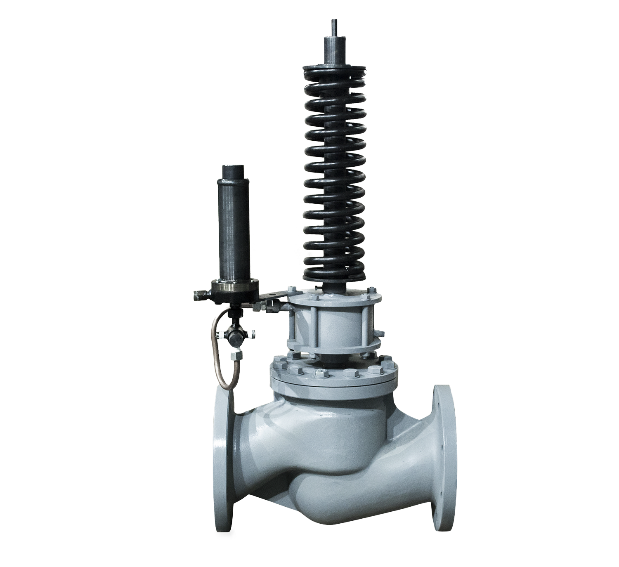 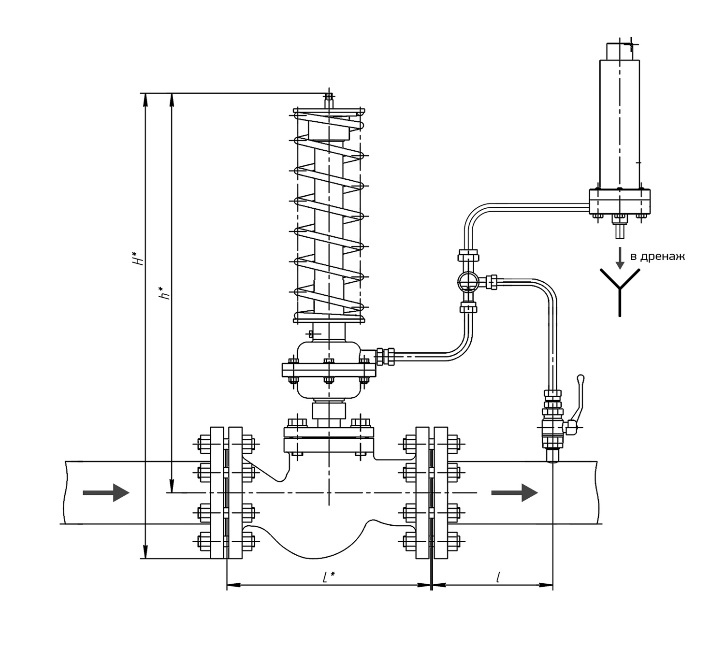 Краткая техническая информация:1 Условный проход, мм50, 65, 80, 100, 150, 2002 Рабочая средатеплоноситель тепловых сетей3 Температура рабочей среды, ℃1504 Условное давление, МПа (кгс/см²)2,5 (25)5 Диапазон настройки давления срабатывания, МПа (кгс/см²)0,2…0,8 (2…8)
0,6…1,25 (6…12,5)6 Точность срабатывания во всем диапазоне настройки, МПа (кгс/см²)± 0,03 (± 0,3)7 Время закрытия клапанов при достижении давления срабатывания, сне менее 2 (регулируются в процессе настройки системы защиты)8 Время открытия клапанов, с2…159 Герметичность в затворекласс А по ГОСТ 954410 Условия эксплуатации систем защиты по ГОСТ 15150У5ПРОИЗВОДСТВО ПЕРЕДВИЖНЫХ БОЙЛЕРНЫХ УСТАНОВОК
В КОНТЕЙНЕРНОМ ИСПОЛНЕНИИУстановка ПБУ— это модульное оборудование, выполненное комплексно с энергоэффективной системой автоматики и тепломеханическом оборудовании ведущих производителей.НАЗНАЧЕНИЕ:
для временного использования в качестве теплового пункта по обеспечению жилых и общественных зданий отоплением и ГВС. При проведение ремонтных работ или устранения аварийных ситуаций на ЦТП и ИТП.ПРИМЕНЕНИЕ:
— Системы отопления (вентиляции);
— Системы ГВС.Краткая техническая информация:1 оборудование контейнерного типа;2 снабжена циркуляционным насосом для систем отопления (вентиляции) или ГВС
(с возможностью переключения на циркуляционно-повысительную схему) и подпиточным насосом;3 подключение к тепловым сетям через пластинчатый теплообменник;4 с автоматикой регулирования и поддержания температуры теплоносителя по температурному графику в зависимости от температуры наружного воздуха для системы отопления(вентиляции)
и поддержания постоянной температуры для системы ГВС;5 частотное управление циркуляционным насосом
и возможность установки плавного пуска для подпиточного насоса;6 вывод данных в систему диспетчеризации;7 температура перекачиваемой жидкости 150°С;8 максимальное рабочее давление 16 бар (по заказу 25 бар);9применяется в диапазоне тепловой мощности 0,5-4,0 Гкал/ч.ПРЕИМУЩЕСТВА:Выгодная стоимость;Компактные габариты;Малый вес конструкции;Отсутствие необходимости земляных работ;Легкость и простота подключения с возможностью обвязки гибкими шлангами;Долговечность, надежность, экологичность;Удобство в эксплуатации и ремонте инженерных систем;легкость проведения демонтажа и переноса оборудования на другое место.Сжатые сроки поставки.Область применения:данные установки широко применяются на объектах теплоэнергетики при проведение ремонтных работ на ЦТП и ИТП для осуществления бесперебойной работы системы отопления и ГВС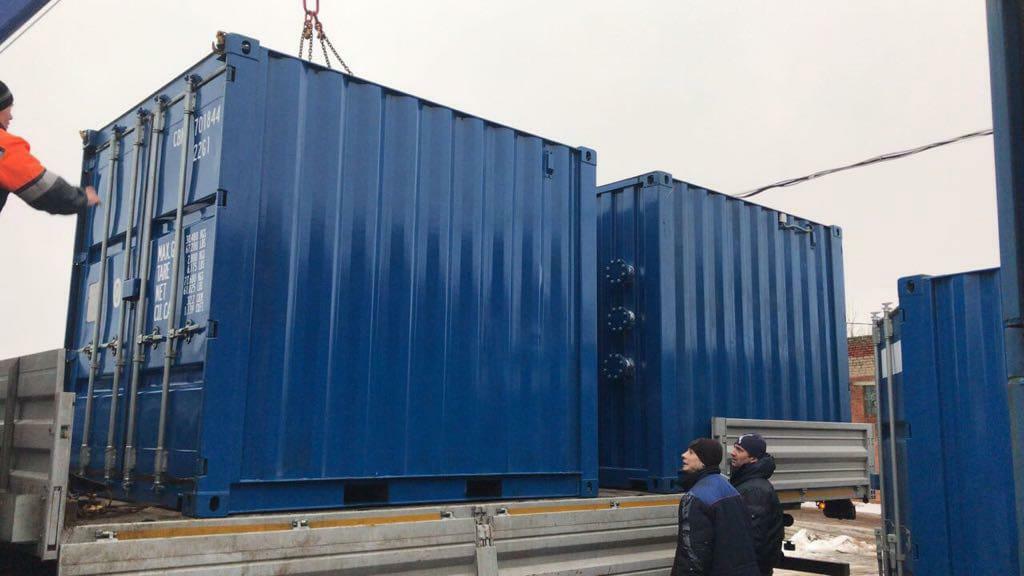 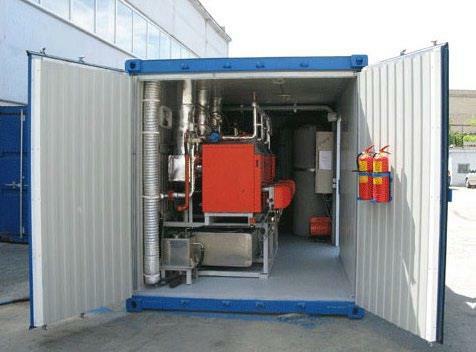 